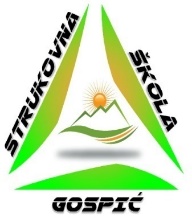 REPUBLIKA HRVATSKALIČKO-SENJSKA ŽUPANIJASTRUKOVNA ŠKOLA GOSPIĆNASTAVNIČKO VIJEĆEBudačka 24, 53000 GospićTEL./FAX: 053/573-287 i 053/572-083E-mail: ured@ss-strukovna-gospic.skole.hr	ŠIFRA ŠKOLE: 09-026-503OIB:19583077416KLASA: 007-04/23-02/07URBROJ : 2125/35-01-23-01Gospić, 6. travnja 2023. P O Z I VDana 12. travnja 2023. održat će se 16. sjednica Nastavničkog vijeća Strukovne škole Gospić za školsku godinu 2022./2023. u Zbornici Škole s početkom u 10.00 sati.DNEVNI RED:Donošenje Odluke o usvajanju Dnevnog reda za 16. sjednicu Nastavničkog vijeća za školsku godinu 2022./2023.Imenovanje zapisničara sjedniceDonošenje Odluke o usvajanju Zapisnika sa 15. sjednice Nastavničkog vijeća za školsku godinu 2022./2023.Donošenje Odluke o oslobođenju praktičnog dijela nastave Tjelesne i zdravstvene kulture za učenicu N.S.Donošenje Odluke o oslobođenju praktičnog dijela nastave Tjelesne i zdravstvene kulture za učenicu L.K.Donošenje opomene pred isključenje za učenika M.D.Razmatranje i donošenje Odluke o zamolbi za polaganje razrednog ispita učenice S.H.RaznoRavnateljica Strukovne škole Gospić   Barbara Tomljenović Jurković, univ. spec. oec. O tome obavijestiti:- Članovi Nastavničkog vijeća- Oglasna ploča škole- PismohranaREPUBLIKA HRVATSKALIČKO-SENJSKA ŽUPANIJASTRUKOVNA ŠKOLA GOSPIĆNASTAVNIČKO VIJEĆEBudačka 24, 53000 GospićTEL./FAX: 053/573-287 i 053/572-083E-mail: ured@ss-strukovna-gospic.skole.hr	ŠIFRA ŠKOLE: 09-026-503OIB:19583077416KLASA: 007-04/23-02/07URBROJ : 2125/35-01-23-08Gospić, 20. travnja 2023.Na temelju članka 10. stavak 1. točke 12. Zakona o pravu na pristup informacijama („Narodne novine“ broj 25/13, 85/15, 69/22) Strukovna škola Gospić objavljuje                                                                      Z A K LJ U Č K E16. sjednice Nastavničkog vijeća za školsku godinu 2022./2023. 
održane dana 12. travnja 2023.Odluka o usvajanju Dnevnog reda za 16. sjednicu Nastavničkog vijeća za školsku godinu 2022./2023. donijeta jednoglasno i bez primjedbi.Za zapisničara sjednice imenovana je K.M.P.Odluka o usvajanju Zapisnika sa 15. sjednice Nastavničkog vijeća za školsku godinu 2022./2023. donijeta jednoglasno i bez primjedbi.Odluka o oslobođenju praktičnog dijela nastave Tjelesne i zdravstvene kulture za učenicu N.S. donijeta jednoglasno i bez primjedbi.Odluka o oslobođenju praktičnog dijela nastave Tjelesne i zdravstvene kulture za učenicu L.K. donijeta jednoglasno i bez primjedbi.Opomene pred isključenje za učenika M.D. izrečena jednoglasno i bez primjedbi.Odluka o zamolbi za polaganje razrednog ispita učenice S.H. donijeta jednoglasno i bez primjedbi.Pod točkom „Razno“ vodila se sljedeća rasprava:Ravnateljica izvijestila da je Školski odbor dao prijedlog novog Statuta.Nastavnici D.B. i A.P. kratko izlažu sa seminara u svezi modularne nastave.Predloženo studijsko putovanje u Latviju.Nastavnica V.D.P. obavještava da je učenik M.R. položio sve razlikovne ispite.Predsjedavateljica Nastavničkog vijeća
Ravnateljica Strukovne škole Gospić
 Barbara Tomljenović Jurković, univ. spec. oec.